Attachment 2b60-Day Federal Register Notice Comments and ResponseAttachment 2b. 60-Day Federal Register Notice Comments and ResponsePublic comment: 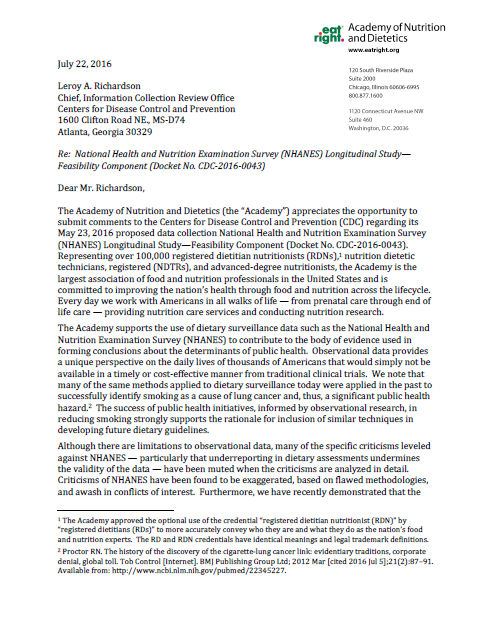 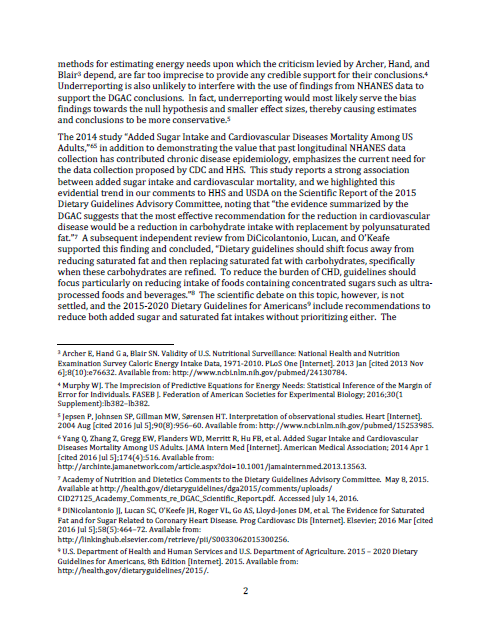 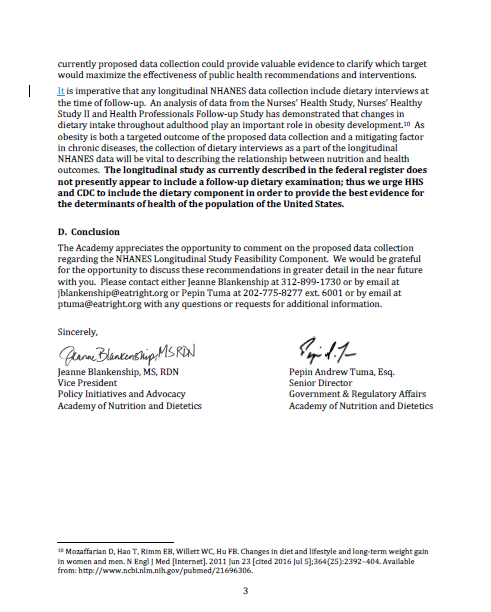 Agency response:August 15, 2016Jeanne Blankenship, MS, RDN	Vice President	Policy Initiatives and Advocacy	Academy of Nutrition and DieteticsPepin Andrew Tuma, Esq.Senior DirectorGovernment & Regulatory AffairsAcademy of Nutrition and Dietetics120 South Riverside PlazaSuite 2000Chicago, Illinois 60606-69951120 Connecticut Avenue NWSuite 460Washington, DC 20036Subject:	Re: Re: National Health and Nutrition Examination Survey (NHANES) Longitudinal Study - Feasibility Component (Docket No. CDC-2016-0043)Dear Ms. Blankenship and Mr. Tuma,Thank you for your letter on behalf of the Academy of Nutrition and Dietetics (the “Academy”) regarding the National Health and Nutrition Examination Survey (NHANES) Longitudinal Study. NHANES appreciates both your expression of how our past survey data has been of use to your organization and your comments regarding this current project. We are pleased to be among the data sources the Academy finds useful. We have noted your request to include a dietary interview component in the NHANES Longitudinal Study. In response we would like to clarify that the project described in the current Notice is only for the feasibility portion of the NHANES Longitudinal Study and is a logistical test to see whether and how a follow-up survey can be practically carried out with reasonable response rates.  As such, we only included a very limited scope of components in this initial testing. If the response rate for the longitudinal study’s feasibility component reaches 70% or higher, then planning would be proceeded for the full longitudinal project. At that time, we would have an open proposal process to solicit additional content for components to include in the full study. We would welcome your organization as well as others in the research community to participate in the proposal process and help our planning for the full NHANES longitudinal study. We hope you understand the iterative nature of this investigative project.  Thank you again for your interest in NHANES studies.Sincerely,The NHANES Longitudinal Investigative Team